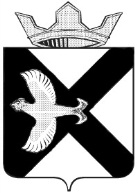 А Д М И Н И С Т Р А Ц И Я МУНИЦИПАЛЬНОГО ОБРАЗОВАНИЯ ПОСЕЛОК БОРОВСКИЙРАСПОРЯЖЕНИЕ21 августа  2012 г.						                	№403п.БоровскийТюменского муниципального районаВ соответствии со ст. 179 Бюджетного кодекса российской Федерации, на основании Устава муниципального образования поселок Боровский:Утвердить методику оценки эффективности и результативности реализации муниципальных целевых программ муниципального образования поселок Боровский согласно приложению 1.Контроль за исполнением настоящего распоряжения возложить на заместителей главы администрации муниципального образования поселок БоровскийГлава администрации                                                                        С.В.СычеваПриложение 1к распоряжению администрации муниципального образования поселок Боровский                                                                                       от 21 .08.2012 №403Методикаоценки эффективности и результативности реализации муниципальных целевых программ1. Общие положения1. Методика оценки эффективности и результативности реализации муниципальных целевых программ (далее – методика) направлена на повышение эффективности использования бюджетных средств и  совершенствование программно-целевого управления в муниципальном образовании поселок Боровский.Методика предназначена для определения эффективности и результативности реализации действующих муниципальных целевых программ, финансируемых из местного бюджета  на  основе единого подхода к проведению оценки. 2. Методика определяет критерии и порядок проведения комплексной оценки эффективности и результативности реализации муниципальных целевых программ (далее – оценка), по результатам которой вырабатываются меры, направленные на улучшение результатов реализации муниципальной целевой программы, достижение плановых значений показателей, повышению эффективности и результативности расходования бюджетных средств.Основными задачами методики являются:- определение критериев оценки эффективности и результативности реализации муниципальных целевых программ и порядка их применения;- обеспечение единого подхода к проведению оценки;- определение  формы     представления     результатов проведенной оценки.3. Оценка осуществляется для обеспечения оптимального соотношения связанных с реализацией программы  затрат и достигаемых в ходе ее реализации результатов, а также реализации принципа бюджетной системы Российской Федерации - результативности и эффективности использования бюджетных средств.4.  Оценка проводится ежегодно сектором администрации по экономике, муниципальному заказу  и содействию занятости населения на основе отчетов о ходе реализации муниципальных целевых программ, представляемых муниципальным заказчиком целевых программ. Формы, сроки представления отчетов установлены постановлением администрации муниципального образования от 21.08.2012 № 149 «Об утверждении порядка разработки, формирования и реализации муниципальных целевых программ» (далее – постановление №149).5. При проведении оценки используются показатели, которые непосредственно относятся к показателям целей и задач муниципальной целевой программы, показатели, указанные по строке «справочно», не учитываются.6. Показатели, значения которых в муниципальных целевых программах не планируются, оцениваются в динамике к фактическому значению за предыдущий год.7. Результаты ежегодной оценки утверждаются Комиссией по рассмотрению муниципальных целевых программ муниципального образования поселок Боровский (далее – Комиссия) и используются при подготовке проекта местного бюджета на очередной финансовый год и на плановый период.2. Основные принципы оценки 8.  Основными принципами оценки эффективности и результативности реализации муниципальных целевых программ являются следующие:- оценка целевой программы на протяжении всего периода ее реализации;-   сопоставимость условий сравнения различных муниципальных целевых программ – оценке подвергаются муниципальные целевые программы, которые имеют определенный набор и структуру приложений, закрепленных постановлением № 149;- принцип положительности и максимума эффекта – в соответствии со статьей 34 Бюджетного кодекса РФ при составлении и исполнении бюджетов учитывается необходимость достижения заданных результатов с использованием наименьшего объема средств или достижения наилучшего результата с использованием определенного бюджетом объема.3. Основные определения   	9. Результативность реализации муниципальной целевой программы отражает степень использования муниципальным заказчиком  целевой программы своих полномочий для достижения поставленных перед ним общественно значимых целей. В настоящей методике результативность определяется как степень достижения целей программы муниципальным заказчиком  целевой программы. При проведении оценки результативности используются показатели цели и показатели задач:    - показатели цели – это показатели конечного результата программы или его изменения, определяющие степень достижения цели;     - показатели задач – это показатели, характеризующие выполнение задач. 10. Эффективность целевой программы отражает достижение целей целевой программы.  Общественно-экономическая эффективность - это соотношение величины достигнутого в результате реализации целевой программы и планируемого показателя цели программы (конечного общественно значимого результата) и величины затрат на его достижение.4. Критерии комплексной оценки эффективности и результативности	11. Оценка реализации муниципальных целевых программ проводится по  четырем  критериям:К1 – степень  достижения плановых показателей;К2 – общественно-экономическая эффективность;К3  – качество планирования показателей;К4 – качество и своевременность подготовки отчета о реализации муниципальной целевой программы.12. Комплексная оценка реализации целевой программы рассчитывается по формуле:R=K1*Z1+K2*Z2+K3*Z3+K4*Z4  (1),где:R – интегральная (результирующая) оценка по целевой программе с одной целью;К1, К2, К3, K4  – критерии системы оценки;Z1, Z2, Z3, Z4 – весовые значения критериев в общей системе оценки.	Матрица оценки эффективности и результативности реализации целевых программ (приложение 1 к настоящей Методике) включает весовые коэффициенты и градацию критериев.Весовой коэффициент отражает влияние каждого критерия на эффективность и результативность реализации программы. Сумма значений весовых коэффициентов по всем критериям равна единице. Определены следующие значения весовых коэффициентов критериев:Z1 – 0,3 Z2 – 0,5     Z3 – 0,1 Z4 – 0,1 Градация критериев предусматривает балльную оценку реализации целевой программы. Максимальное значение баллов по одному критерию составляет 10 баллов. 	13. Оценка по критериям включает:	13.1. Оценку степени достижения плановых показателей Степень достижения плановых показателей цели и задач отражает результативность реализации целевой программы.Для выявления степени намеченных целей и задач фактически достигнутые результаты сопоставляются с их плановыми значениями с формированием относительных отклонений. При определении степени достижения показателей учитывается направление динамики показателя.Степень достижения плановых значений показателей прямого счета, динамика которых направлена на рост значений показателей, определяется по формулам: Степень достижения плановых значений показателей обратного счета, динамика которых направлена на снижение значений показателей, определяется по формулам: Балльная оценка степени достижения плановых показателей проводится по каждому показателю конечного эффекта  и каждому показателю непосредственного результата.  Интегральная оценка по данному критерию рассчитывается как среднее арифметическое балльных оценок по всем показателям по формуле:К1 = (OП1+ОП2+ОП3+ОП4….. +ОПn) / N  (4),где:ОП1, ОП2, ОП3, ОП4, …, ОПn – балльные оценки по показателям;N – количество показателей.13.2. Оценку общественно-экономической   эффективности. Расчет общественно-экономической эффективности проводится по формуле:где: - оценка полноты использования бюджетных средств определяется по формуле:Под фактическим использование бюджетных средств понимаются данные из графы «Профинансировано, всего» отчета о финансировании муниципальной целевой программы (Форма № 1Ф-МЦП), утвержденного постановлением № 149.Эффективное расходование бюджетных средств предполагает достижение заданных результатов с использованием наименьшего объема средств или достижение наилучшего результата с использованием определенного бюджетом объема средств. 	- интегральная оценка достижения плановых показателей каждой цели программы определяется с учетом весовых значений показателей, отражающих вклад показателя в достижение цели. Весовые значения показателей определяются экспертным путем муниципальным заказчиком целевой программы и утверждаются одновременно с целевой программой. Сумма значений весовых коэффициентов по каждой цели равна единице.	Для расчета интегральной оценки достижения плановых показателей цели применяется формула:I = P1 *w1 + P2 *w2 + P3 *w3 + …. PN *wn (7),где:I – значение интегральной оценки достижения плановых показателей;P1, Р2, Р3, … Рn – значения степени достижения плановых показателей цели, полученные расчетным путем по формулам 2 или 3, указанным в пункте 13.1 настоящей методики;w1,  w2, w3, …,  wn – весовые значения показателей цели.При полном освоении средств недостижение плановых значений показателей является признаком неэффективной реализации программы.Общественно-экономическая эффективность определяется по каждой цели целевой программы.13.3.  Качество планирования показателей.Оценка качества планирования показателей проводится по формуле:Допустимые отклонения значений показателей находятся в пределах  + 15%. Балльная оценка по данному критерию определяется по каждой цели в зависимости от доли показателей, по которым установлено отклонение свыше установленных пределов, от общего количества показателей. Доля  показателей определяется по формуле:	13.4. Качество и своевременность отчета о реализации муниципальной целевой программы.Качество и своевременность отчета о реализации муниципальных целевых программ оценивается исходя из выполнения требований к отчету о реализации муниципальных целевых программ  и своевременности его предоставления в соответствии с постановлением № 149.14. В случае если в целевой программе определено несколько целей, интегральная оценка реализации целевой программы определяется с учетом весовых значений по каждой цели, отражающих вклад этой цели в достижение целей целевой программы. Весовые значения по целям определяются экспертным путем муниципальным заказчиком  целевой программы и утверждаются одновременно с целевой программой. Сумма значений весовых коэффициентов по всем целям целевой программы равна единице.	Интегральная оценка по целевой программе рассчитывается по формуле:Rп = R1*V1+R2*V2+……Rn*Vn   (10),где:Rп – интегральная (результирующая) оценка по целевой программе, имеющей несколько целей; R1, R2, Rn – значения комплексной оценки по целям целевой программы;V1, V2, Vn – весовые значения целей целевой программы.Пример расчета оценки прилагается (приложение 2 к настоящей Методике).5. Порядок проведения оценки15. Муниципальный заказчик  целевых программ представляет заместителю главы администрации по экономике и финансам отчет о реализации муниципальной целевой программы в соответствии с постановлением № 149 не позднее 15 февраля года, следующего за отчетным годом.                                                                                                                                                                                                                                                                                                                                                                                                                                                                                                                                     	16. Сектор администрации по экономике, муниципальному заказу  и содействию занятости населения производит расчет оценки эффективности и результативности реализации муниципальной целевой программы по итогам года в соответствии с приложением 2 к настоящей Методике и оформляет по результатам оценки заключение в срок до 31 мая года, следующего за отчетным (Приложение 3 к настоящей методике).	Заключение должно содержать конкретную информацию о результатах оценки, информация по каждому критерию должна быть проверяемой и обоснованной.17. По каждой целевой программе определяется значение комплексной оценки. Рассчитанное значение комплексной оценки сопоставляется со значениями,  приведенными в таблице 1.Таблица 1Значения комплексной оценки реализации муниципальных целевых программ18.  По результатам комплексной оценки эффективности и результативности реализации муниципальной целевой программы сектор администрации по экономике, муниципальному заказу  и содействию занятости населения формирует заключение (Приложение 3 к настоящей Методике), которое учитывается при дальнейшей реализации муниципальной целевой программы. В случае уточнения значений показателей за предыдущий отчетный год  в ходе проведения проверки исполнения муниципальным заказчиком  целевых программ в заключении указывается информация об уточнении оценки реализации программы за предыдущий отчетный период. Данная информация ежегодно представляется главе администрации муниципального образования поселок Боровский в составе результатов оценки эффективности и результативности реализации муниципальных целевых программ.19. После проведения ежегодной оценки заместитель главы администрации по экономике и финансам  до 01 июня года, следующего за отчетным годом, направляет результаты оценки для утверждения в Комиссию.Утвержденные Комиссией результаты ежегодной оценки направляются главе администрации муниципального образования поселок Боровский, заместителю главы муниципального образования поселок Боровский, на которого возложена координация деятельности муниципального заказчика  целевой программы.20.  Для проведения оценки сектор администрации по экономике, муниципальному заказу  и содействию занятости населения вправе привлекать независимых экспертов.Приложение 1к методике оценки эффективности и результативности реализации муниципальных целевых программЗаключениеНаименование программы______________________________________________________________________________Муниципальный заказчик _________________________________________________Дата проведения оценки «____»__________ 200__ г.ФИО и должность лица, проводившего оценку ______________________________________________________________Б. Комментарий к оценке по критериям1. 	Оценка степени достижения плановых показателей с обоснованием  причин отклонений фактических значений показателей от плановых значений показателей. 1.1. Проводится анализ степени достижения запланированных результатов и намеченных целей. Указывается перечень показателей, плановое значение по которым не достигнуто. Степень достижения показателей указывается в процентах.1.2. Указывается наличие аргументированного обоснования причин отклонений фактических значений показателей от плановых значений либо неполное обоснование  или его отсутствие. Аргументированное обоснование может включать описание негативных факторов, оказавших влияние на результативность реализации муниципальной целевой программы, и меры, принятые муниципальным заказчиком (муниципальным заказчиком – координатором) целевой программы.2.  Оценка общественно-экономической   эффективности       реализации программы. Приводится расчет общественно-экономической эффективности.  	3. Оценка качества планирования показателей.	Указывается количество показателей, по которым установлено отклонения от установленного предела, рассчитывается доля таких показателей от общего количества показателей.	Приводится перечень показателей, по которым установлено превышение допустимого значения отклонений.4. Оценка качества и своевременности отчета о реализации муниципальной целевой программы.Проводится анализ  выполнения требований к отчету о реализации муниципальной целевой программы в соответствии с постановлением администрации муниципального образования поселок Боровский №149.В. Рекомендации и предложения по совершенствованию программы с учетом проведенной оценки.Пример заполнения матрицы для расчета  оценкиэффективности и результативности реализации областной целевой программы«Основные направления информационной политики в Тюменской области на 2006 – 2008 годы» за 2007 год	Согласно отчету генерального заказчика целевой программы за 2007 год достигнуты следующие значения показателей:	Объем финансирования на 2007 год на реализацию цели 1 программы – 388 270 тыс. руб., на реализацию цели 2 программы – 307 784 тыс.руб.,  профинансировано на реализацию цели 1 программы  – 388 170 тыс.руб., на реализацию цели 2 программы – 307 203 тыс.руб.1. Для определения степени достижения плановых показателей по показателям прямого счета осуществляем расчеты по формуле 2 настоящей методики, по показателям обратного счета – по формуле 3 настоящей методики.Определим значение интегральной оценки по критерию К1 по формуле 4 настоящей методики:К1 = (10 + 10 + 10 + 10) / 4 = 10 – по цели 1;К1 = (9 + 10) / 2 = 9,5 – по цели 2.2. Для определения общественно-экономической эффективности проведем расчеты интегральной оценки достижения плановых значений показателей целей по формуле 7 настоящей методики:I = 100*0,6 + 97,37*0,4 = 60 + 38,95 = 98,95% - по цели 1;I = 91,89*1 = 91,89 % - по цели 2.и расчет оценки полноты использования бюджетных средств (ПИС) по формуле 6 настоящей методики: 	ПИС = (388 170 : 388 270) * 100 = 99,97 % - по цели 1;          ПИС = (307 203 : 307 784) * 100 = 99,81 % - по цели 2	Далее определим общественно-экономическую эффективность (ОЭЭ) по целям программы по формуле 5 настоящей методики:	ОЭЭ = (98,95 : 99,97) * 100 = 98,98 % - по цели 1;ОЭЭ = (91,89 : 99,81) * 100 = 92,06 % - по цели 2.Если значение общественно-экономической эффективности находится в интервале от 90 до 100 процентов, то согласно матрице оценки эффективности и результативности реализации целевых программ значение по критерию К2 по целям 1 и 2 составит по 9 баллов.3. Качество планирования показателей определим по формуле 8 настоящей методики.	Отклонений показателей от допустимых пределов  (+15%) нет, значит, балльная оценка по критерию КЗ составит 10 баллов по каждой цели целевой программы.	4. Отчет представлен своевременно и в полном объеме, следовательно, значение критерия К4 составит 10 баллов для целей программы.5. Комплексная оценка реализации цели 1 «Обеспечение гарантий реализации конституционного права граждан, проживающих в Тюменской области, на получение полной, своевременной и объективной информации через средства массовой информации», определенная по формуле 1 настоящей методики, составила:R = 10*0,3 + 9*0,5 + 10*0,1 + 10*0,1 = 9,5 балла.Комплексная оценка реализации цели 2 «Обеспечение доступа населения к качественными и современными телекоммуникационными услугами», определенная по формуле 1 настоящей методики, составила:R = 9,5*0,3 + 9*0,5 + 10*0,1 + 10*0,1= 9,35 балла.5. В связи с тем, что программа содержит несколько целей необходимо определить интегральную оценку в целом по программе по формуле 10 настоящей методики:Rп = 9,4*0,8 + 9,35*0,2 = 9,47 баллаЗначение оценки реализации целевой программы составило 9,37 баллов, что означает умеренно эффективную реализацию программы. Степень достижения  планового значения показателя цели/задачи  =Фактическое значение показателя цели/задачиХ    100(2)Степень достижения  планового значения показателя цели/задачи  =Плановое значение показателя цели/задачиХ    100(2)Степень достижения  планового значения показателя цели/задачи  =Плановое значение показателя цели/задачиХ    100(3)Степень достижения  планового значения показателя цели/задачи  =Фактическое значение показателя цели/задачиХ    100(3)Общественно-экономическая эффективность =Интегральная оценка достижения плановых показателей целиХ  100(5)Общественно-экономическая эффективность =Оценка полноты использования бюджетных средствХ  100(5)Оценка полноты использования бюджетных средств  =Фактическое использование бюджетных средствХ   100(6),Оценка полноты использования бюджетных средств  =Плановое  использование бюджетных средствХ   100(6),Качество планирования показателей  =Фактическое значение показателяХ 100% - 100%(8).Качество планирования показателей  =Плановое значение показателяХ 100% - 100%(8).Доля  показателей  =Количество показателей с отклонением от допустимого пределаХ 100(9)Доля  показателей  =Общее количество показателейХ 100(9)Численное значение   
комплексной оценки   
(R) в баллахКачественная оценка эффективности реализации  программы9,5 <= R <= 10 эффективная8  <= R < 9,5умеренно эффективная 7 < R < 8недостаточно эффективнаяR <= 7неэффективнаяКритерии оценки Критерии оценки Критерии оценки Критерии оценки Критерии оценки Критерии оценки Критерии оценки Критерии оценки Критерии оценки Критерии оценки Критерии оценки Критерии оценки Критерии оценки Критерии оценки Критерии оценки Критерии оценки Критерии оценки Вес ( Z )К1Оценка степени достижения плановых показателейОценка степени достижения плановых показателейОценка степени достижения плановых показателейОценка степени достижения плановых показателейОценка степени достижения плановых показателейОценка степени достижения плановых показателейОценка степени достижения плановых показателейОценка степени достижения плановых показателейОценка степени достижения плановых показателейОценка степени достижения плановых показателейОценка степени достижения плановых показателейОценка степени достижения плановых показателейОценка степени достижения плановых показателейОценка степени достижения плановых показателейОценка степени достижения плановых показателейОценка степени достижения плановых показателейОценка степени достижения плановых показателейК1ГрадацияОценка достижения плановых показателей (ОДПП), %Оценка достижения плановых показателей (ОДПП), %Оценка достижения плановых показателей (ОДПП), %Оценка достижения плановых показателей (ОДПП), %Оценка достижения плановых показателей (ОДПП), %Оценка достижения плановых показателей (ОДПП), %Оценка достижения плановых показателей (ОДПП), %Балльное значениеБалльное значениеБалльное значениеБалльное значениеБалльное значениеБалльное значениеБалльное значениеБалльное значениеБалльное значение0,3К1ГрадацияОДПП >= 95ОДПП >= 95ОДПП >= 95ОДПП >= 95ОДПП >= 95ОДПП >= 95ОДПП >= 951010101010101010100,3К1Градация90< ОДПП < 9590< ОДПП < 9590< ОДПП < 9590< ОДПП < 9590< ОДПП < 9590< ОДПП < 9590< ОДПП < 959999999990,3К1Градация80 < ОДПП <= 9080 < ОДПП <= 9080 < ОДПП <= 9080 < ОДПП <= 9080 < ОДПП <= 9080 < ОДПП <= 9080 < ОДПП <= 908888888880,3К1Градация70<ОДПП <= 8070<ОДПП <= 8070<ОДПП <= 8070<ОДПП <= 8070<ОДПП <= 8070<ОДПП <= 8070<ОДПП <= 807777777770,3К1Градация60 < ОДПП <= 7060 < ОДПП <= 7060 < ОДПП <= 7060 < ОДПП <= 7060 < ОДПП <= 7060 < ОДПП <= 7060 < ОДПП <= 706666666660,3К1ГрадацияОДПП <= 60ОДПП <= 60ОДПП <= 60ОДПП <= 60ОДПП <= 60ОДПП <= 60ОДПП <= 605555555550,3К2Оценка общественно-экономической эффективностиОценка общественно-экономической эффективностиОценка общественно-экономической эффективностиОценка общественно-экономической эффективностиОценка общественно-экономической эффективностиОценка общественно-экономической эффективностиОценка общественно-экономической эффективностиОценка общественно-экономической эффективностиОценка общественно-экономической эффективностиОценка общественно-экономической эффективностиОценка общественно-экономической эффективностиОценка общественно-экономической эффективностиОценка общественно-экономической эффективностиОценка общественно-экономической эффективностиОценка общественно-экономической эффективностиОценка общественно-экономической эффективностиОценка общественно-экономической эффективностиОценка общественно-экономической эффективностиК2Общественно-экономическая эффективность (ОЭЭ) =           Общественно-экономическая эффективность (ОЭЭ) =           Общественно-экономическая эффективность (ОЭЭ) =           Общественно-экономическая эффективность (ОЭЭ) =           Общественно-экономическая эффективность (ОЭЭ) =           Общественно-экономическая эффективность (ОЭЭ) =           Общественно-экономическая эффективность (ОЭЭ) =           Общественно-экономическая эффективность (ОЭЭ) =           Достижение плановых показателей целиДостижение плановых показателей целиДостижение плановых показателей целиДостижение плановых показателей целиДостижение плановых показателей целиДостижение плановых показателей целиДостижение плановых показателей целиДостижение плановых показателей целиx 100К2Общественно-экономическая эффективность (ОЭЭ) =           Общественно-экономическая эффективность (ОЭЭ) =           Общественно-экономическая эффективность (ОЭЭ) =           Общественно-экономическая эффективность (ОЭЭ) =           Общественно-экономическая эффективность (ОЭЭ) =           Общественно-экономическая эффективность (ОЭЭ) =           Общественно-экономическая эффективность (ОЭЭ) =           Общественно-экономическая эффективность (ОЭЭ) =           Полнота использования бюджетных средствПолнота использования бюджетных средствПолнота использования бюджетных средствПолнота использования бюджетных средствПолнота использования бюджетных средствПолнота использования бюджетных средствПолнота использования бюджетных средствПолнота использования бюджетных средствx 100К2ГрадацияОЭЭ > =  100ОЭЭ > =  100ОЭЭ > =  100ОЭЭ > =  10090 <= ОЭЭ < 10090 <= ОЭЭ < 10090 <= ОЭЭ < 10080 <= ОЭЭ < 9080 <= ОЭЭ < 9080 <= ОЭЭ < 9080 <= ОЭЭ < 90ОЭЭ< 80ОЭЭ< 80ОЭЭ< 80ОЭЭ< 80ОЭЭ< 800,5К2балл101010109997777666660,5К3Качество планирования показателейКачество планирования показателейКачество планирования показателейКачество планирования показателейКачество планирования показателейКачество планирования показателейКачество планирования показателейКачество планирования показателейКачество планирования показателейКачество планирования показателейКачество планирования показателейКачество планирования показателейКачество планирования показателейКачество планирования показателейКачество планирования показателейКачество планирования показателейКачество планирования показателейКачество планирования показателейК3ГрадацияГрадацияДоля показателей,  по которым установлено отклонение от установленных пределов (не более + 15%), %Доля показателей,  по которым установлено отклонение от установленных пределов (не более + 15%), %Доля показателей,  по которым установлено отклонение от установленных пределов (не более + 15%), %Доля показателей,  по которым установлено отклонение от установленных пределов (не более + 15%), %Доля показателей,  по которым установлено отклонение от установленных пределов (не более + 15%), %Доля показателей,  по которым установлено отклонение от установленных пределов (не более + 15%), %Доля показателей,  по которым установлено отклонение от установленных пределов (не более + 15%), %Доля показателей,  по которым установлено отклонение от установленных пределов (не более + 15%), %Доля показателей,  по которым установлено отклонение от установленных пределов (не более + 15%), %Доля показателей,  по которым установлено отклонение от установленных пределов (не более + 15%), %Доля показателей,  по которым установлено отклонение от установленных пределов (не более + 15%), %Доля показателей,  по которым установлено отклонение от установленных пределов (не более + 15%), %Доля показателей,  по которым установлено отклонение от установленных пределов (не более + 15%), %Доля показателей,  по которым установлено отклонение от установленных пределов (не более + 15%), %Доля показателей,  по которым установлено отклонение от установленных пределов (не более + 15%), %0,1К3ГрадацияГрадация0 от 1 до 10от 11 до 20от 11 до 20от 21 до 30от 31 до 40от 31 до 40от 41 до 50от 51 до 60от 61 до 70от 61 до 70от 71 до 80от 81 до 90от 91 до 100от 91 до 1000,1К3баллбалл10988766543321000,1K4Качество и своевременность отчета о реализации муниципальной целевой программыКачество и своевременность отчета о реализации муниципальной целевой программыКачество и своевременность отчета о реализации муниципальной целевой программыКачество и своевременность отчета о реализации муниципальной целевой программыКачество и своевременность отчета о реализации муниципальной целевой программыКачество и своевременность отчета о реализации муниципальной целевой программыКачество и своевременность отчета о реализации муниципальной целевой программыКачество и своевременность отчета о реализации муниципальной целевой программыКачество и своевременность отчета о реализации муниципальной целевой программыКачество и своевременность отчета о реализации муниципальной целевой программыКачество и своевременность отчета о реализации муниципальной целевой программыКачество и своевременность отчета о реализации муниципальной целевой программыКачество и своевременность отчета о реализации муниципальной целевой программыКачество и своевременность отчета о реализации муниципальной целевой программыКачество и своевременность отчета о реализации муниципальной целевой программыКачество и своевременность отчета о реализации муниципальной целевой программыКачество и своевременность отчета о реализации муниципальной целевой программыКачество и своевременность отчета о реализации муниципальной целевой программыK4ГрадацияГрадацияОценка выполнения требований к отчету о реализации муниципальной целевой программы и своевременности его представления в соответствии с постановлением № 471Оценка выполнения требований к отчету о реализации муниципальной целевой программы и своевременности его представления в соответствии с постановлением № 471Оценка выполнения требований к отчету о реализации муниципальной целевой программы и своевременности его представления в соответствии с постановлением № 471Оценка выполнения требований к отчету о реализации муниципальной целевой программы и своевременности его представления в соответствии с постановлением № 471Оценка выполнения требований к отчету о реализации муниципальной целевой программы и своевременности его представления в соответствии с постановлением № 471Оценка выполнения требований к отчету о реализации муниципальной целевой программы и своевременности его представления в соответствии с постановлением № 471Оценка выполнения требований к отчету о реализации муниципальной целевой программы и своевременности его представления в соответствии с постановлением № 471Оценка выполнения требований к отчету о реализации муниципальной целевой программы и своевременности его представления в соответствии с постановлением № 471Оценка выполнения требований к отчету о реализации муниципальной целевой программы и своевременности его представления в соответствии с постановлением № 471Оценка выполнения требований к отчету о реализации муниципальной целевой программы и своевременности его представления в соответствии с постановлением № 471Оценка выполнения требований к отчету о реализации муниципальной целевой программы и своевременности его представления в соответствии с постановлением № 471Оценка выполнения требований к отчету о реализации муниципальной целевой программы и своевременности его представления в соответствии с постановлением № 471Оценка выполнения требований к отчету о реализации муниципальной целевой программы и своевременности его представления в соответствии с постановлением № 471Оценка выполнения требований к отчету о реализации муниципальной целевой программы и своевременности его представления в соответствии с постановлением № 471Оценка выполнения требований к отчету о реализации муниципальной целевой программы и своевременности его представления в соответствии с постановлением № 4710,1K4ГрадацияГрадацияОтчет представлен несвоевременно и не в соответствии с установленными требованиямиОтчет представлен несвоевременно и не в соответствии с установленными требованиямиОтчет представлен несвоевременно и не в соответствии с установленными требованиямиОтчет представлен несвоевременно и не в соответствии с установленными требованиямиОтчет представлен несвоевременно и не в соответствии с установленными требованиямиОтчет представлен не в полном объеме или не в соответствии с установленными требованиямиОтчет представлен не в полном объеме или не в соответствии с установленными требованиямиОтчет представлен не в полном объеме или не в соответствии с установленными требованиямиОтчет представлен не в полном объеме или не в соответствии с установленными требованиямиОтчет представлен не в полном объеме или не в соответствии с установленными требованиямиОтчет представлен не в полном объеме или не в соответствии с установленными требованиямиОтчет представлен своевременно и в соответствии с установленными требованиямиОтчет представлен своевременно и в соответствии с установленными требованиямиОтчет представлен своевременно и в соответствии с установленными требованиямиОтчет представлен своевременно и в соответствии с установленными требованиями0,1K4баллбалл00000555555101010100,1Комплексная оценка реализации целевой программы                     R=K1*Z1+K2*Z2+K3*Z3+K4*Z4Комплексная оценка реализации целевой программы                     R=K1*Z1+K2*Z2+K3*Z3+K4*Z4Комплексная оценка реализации целевой программы                     R=K1*Z1+K2*Z2+K3*Z3+K4*Z4Комплексная оценка реализации целевой программы                     R=K1*Z1+K2*Z2+K3*Z3+K4*Z4Комплексная оценка реализации целевой программы                     R=K1*Z1+K2*Z2+K3*Z3+K4*Z4Комплексная оценка реализации целевой программы                     R=K1*Z1+K2*Z2+K3*Z3+K4*Z4Комплексная оценка реализации целевой программы                     R=K1*Z1+K2*Z2+K3*Z3+K4*Z4Комплексная оценка реализации целевой программы                     R=K1*Z1+K2*Z2+K3*Z3+K4*Z4Комплексная оценка реализации целевой программы                     R=K1*Z1+K2*Z2+K3*Z3+K4*Z4Комплексная оценка реализации целевой программы                     R=K1*Z1+K2*Z2+K3*Z3+K4*Z4Комплексная оценка реализации целевой программы                     R=K1*Z1+K2*Z2+K3*Z3+K4*Z4Комплексная оценка реализации целевой программы                     R=K1*Z1+K2*Z2+K3*Z3+K4*Z4Комплексная оценка реализации целевой программы                     R=K1*Z1+K2*Z2+K3*Z3+K4*Z4Комплексная оценка реализации целевой программы                     R=K1*Z1+K2*Z2+K3*Z3+K4*Z4Комплексная оценка реализации целевой программы                     R=K1*Z1+K2*Z2+K3*Z3+K4*Z4Комплексная оценка реализации целевой программы                     R=K1*Z1+K2*Z2+K3*Z3+K4*Z4Комплексная оценка реализации целевой программы                     R=K1*Z1+K2*Z2+K3*Z3+K4*Z4Комплексная оценка реализации целевой программы                     R=K1*Z1+K2*Z2+K3*Z3+K4*Z41,0Приложение   3к методике оценки эффективности и результативности реализации муниципальных целевых программА. Общее заключение	Комплексная оценка программы: ______________ (R=K1*Z1+K2*Z2+K3*Z3+K4*Z4)Приложение   2к методике оценки эффективности и результативности реализации муниципальных целевых программПоказательЕдиницаизмеренияПрямой или обратный счетПлановое значение показателя за 2007 годФактическое значение показателяза 2007 годЗначение веса влияния показателя цели на достижение цели(условно)Цель 1.  «Обеспечение гарантий реализации конституционного права граждан, проживающих в Тюменской области, на получение полной, своевременной и объективной информации через средства массовой информации» (весовое значение -  0,8 (условно))Цель 1.  «Обеспечение гарантий реализации конституционного права граждан, проживающих в Тюменской области, на получение полной, своевременной и объективной информации через средства массовой информации» (весовое значение -  0,8 (условно))Цель 1.  «Обеспечение гарантий реализации конституционного права граждан, проживающих в Тюменской области, на получение полной, своевременной и объективной информации через средства массовой информации» (весовое значение -  0,8 (условно))Цель 1.  «Обеспечение гарантий реализации конституционного права граждан, проживающих в Тюменской области, на получение полной, своевременной и объективной информации через средства массовой информации» (весовое значение -  0,8 (условно))Цель 1.  «Обеспечение гарантий реализации конституционного права граждан, проживающих в Тюменской области, на получение полной, своевременной и объективной информации через средства массовой информации» (весовое значение -  0,8 (условно))Цель 1.  «Обеспечение гарантий реализации конституционного права граждан, проживающих в Тюменской области, на получение полной, своевременной и объективной информации через средства массовой информации» (весовое значение -  0,8 (условно))Показатели конечного эффекта (цели) Показатели конечного эффекта (цели) Показатели конечного эффекта (цели) Показатели конечного эффекта (цели) Показатели конечного эффекта (цели) Показатели конечного эффекта (цели) Доля населения, охваченного региональным телевещанием%П90900,6Охват населения подпиской на районные (городские) газеты%П38370,4Показатели непосредственного результата (задачи)Показатели непосредственного результата (задачи)Показатели непосредственного результата (задачи)Показатели непосредственного результата (задачи)Показатели непосредственного результата (задачи)Показатели непосредственного результата (задачи)Количество часов тематического вещания электронных СМИчас.П200200-Количество опубликованных материалов в периодических печатных СМИполоса формата А2П350355-Цель 2.  «Обеспечение доступа населения к качественным и современным телекоммуникационным услугам»(весовое значение - 0,2 (условно))Цель 2.  «Обеспечение доступа населения к качественным и современным телекоммуникационным услугам»(весовое значение - 0,2 (условно))Цель 2.  «Обеспечение доступа населения к качественным и современным телекоммуникационным услугам»(весовое значение - 0,2 (условно))Цель 2.  «Обеспечение доступа населения к качественным и современным телекоммуникационным услугам»(весовое значение - 0,2 (условно))Цель 2.  «Обеспечение доступа населения к качественным и современным телекоммуникационным услугам»(весовое значение - 0,2 (условно))Цель 2.  «Обеспечение доступа населения к качественным и современным телекоммуникационным услугам»(весовое значение - 0,2 (условно))Число квартирных телефонных аппаратов сети общего пользования на 1000 населения в сельской местностишт.П1851701Показатели непосредственного результата (задачи)Показатели непосредственного результата (задачи)Показатели непосредственного результата (задачи)Показатели непосредственного результата (задачи)Показатели непосредственного результата (задачи)Показатели непосредственного результата (задачи)Количество отказов оборудования на объектах регионального телевещанияшт.О130125-ПоказательСтепень достижения планового показателя, %Балльная оценкаЦель 1.  «Обеспечение гарантий реализации конституционного права граждан, проживающих в Тюменской области, на получение полной, своевременной и объективной информации через средства массовой информации»Цель 1.  «Обеспечение гарантий реализации конституционного права граждан, проживающих в Тюменской области, на получение полной, своевременной и объективной информации через средства массовой информации»Цель 1.  «Обеспечение гарантий реализации конституционного права граждан, проживающих в Тюменской области, на получение полной, своевременной и объективной информации через средства массовой информации»Доля населения, охваченного региональным телевещанием10010Охват населения подпиской на районные (городские) газеты97,3710Количество часов тематического вещания электронных СМИ10010Количество опубликованных материалов в периодических печатных СМИ101,4310Цель 2.  «Обеспечение доступа населения к качественными и современными телекоммуникационным услугами»Цель 2.  «Обеспечение доступа населения к качественными и современными телекоммуникационным услугами»Цель 2.  «Обеспечение доступа населения к качественными и современными телекоммуникационным услугами»Число квартирных телефонных аппаратов сети общего пользования на 1000 населения в сельской местности91,899Количество отказов оборудования на объектах регионального телевещания10410ПоказательОтклонение, %Цель 1.  «Обеспечение гарантий реализации конституционного права граждан, проживающих в Тюменской области, на получение полной, своевременной и объективной информации через средства массовой информации»Цель 1.  «Обеспечение гарантий реализации конституционного права граждан, проживающих в Тюменской области, на получение полной, своевременной и объективной информации через средства массовой информации»Доля населения, охваченного региональным телевещанием- Охват населения подпиской на районные (городские) газеты- 2,6Количество часов тематического вещания электронных СМИ-Количество опубликованных материалов в периодических печатных СМИ1,4Цель 2.  «Обеспечение доступа населения к качественным и современным телекоммуникационным услугам»Цель 2.  «Обеспечение доступа населения к качественным и современным телекоммуникационным услугам»Число квартирных телефонных аппаратов сети общего пользования на 1000 населения в сельской местности-8,1Количество отказов оборудования на объектах регионального телевещания-3,8